РЕСПУБЛИКА КРЫМ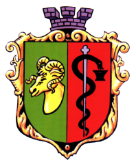 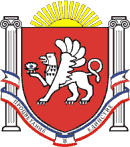 ЕВПАТОРИЙСКИЙ ГОРОДСКОЙ СОВЕТР Е Ш Е Н И ЕI созывСессия № 4725 ноября  2016г.        		       г. Евпатория      				         № 1-47/4Об условиях оплаты труда заместителя председателя Контрольно-счётного органа – Контрольно-счетной палаты городского округа Евпатория Республики КрымВ соответствии со ст. 38 Федерального закона от 06.10.2003 № 131-ФЗ «Об общих принципах организации местного самоуправления в Российской Федерации», ст. 20 Федерального закона от 07.02.2011 № 6-ФЗ «Об общих принципах организации и деятельности контрольно-счетных органов субъектов Российской Федерации и муниципальных образований», ст. 32 Закона Республики Крым от 21.08.2014 № 54-ЗРК «Об основах местного самоуправления в Республике Крым», ст. 57 Устава муниципального образования городской округ Евпатория Республики Крым, Постановлением Совета министров Республики Крым от 26.09.2014 №362 «О предельных нормативах формирования расходов на оплату труда депутатов, выборных должностных лиц местного самоуправления, муниципальных служащих в Республике Крым», решения Евпаторийского городского совета Республики Крым от  25.11.2016г.  № 1-47/3 «О назначении на должность заместителя председателя Контрольно-счётного органа – Контрольно-счетной палаты городского округа Евпатория Республики Крым»,городской совет РЕШИЛ:1. Установить должностному лицу – заместителю председателя Контрольно-счётного органа – Контрольно-счетной палаты городского округа Евпатория Республики Крым Ус Вере Викторовне следующие выплаты:- ежемесячное денежное содержание в размере 53359,00 руб. (пятьдесят три тысячи триста пятьдесят девять рублей);- единовременную выплату при предоставлении ежегодного оплачиваемого отпуска в размере 0,675 ежемесячного денежного содержания и материальную помощь в размере 0,675ежемесячного денежного содержания.2. Производить должностному лицу – заместителю председателя Контрольно-счётного органа – Контрольно-счетной палаты городского округа Евпатория Республики Крым Ус Вере Викторовне установленные выплаты с даты подписания трудового договора.3. Департаменту финансов администрации города Евпатории Республики Крым предусмотреть в местном бюджете муниципального образования городской округ Евпатория Республики Крым средства на финансирование затрат по выплате денежного содержания заместителя председателя Контрольно-счётного органа – Контрольно-счетной палаты городского округа Евпатория Республики Крым, в соответствии с принятым решением.4. Настоящее решение в ступает в силу со дня обнародования на официальном сайте Правительства Республики Крым – http://rk.gov.ru в разделе: муниципальные образования, подраздел – Евпатория, а также на официальном сайте муниципального образования городской округ Евпатория Республики Крым – http://admin.my-evp.ru в разделе Документы, подраздел – Документы городского совета в информационно-телекоммуникационной сети общего пользования.5. Контроль за исполнением настоящего решения возложить на комитет Евпаторийского городского совета по вопросам экономической, бюджетно-финансовой и налоговой политики.Председатель Евпаторийского городского совета                                                           О.В. Харитоненко